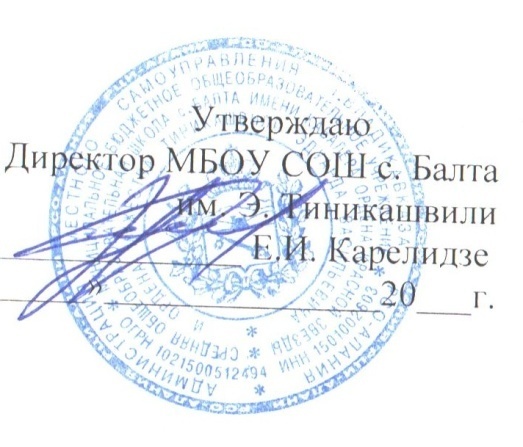 План работы школьного спортивного клуба на 2020-2021 учебный годЦель работы ШСК:	Повышение массовости занятий учащимисяфизической культурой и спортом для вовлечения их в систематический процесс физического и спортивного совершенствования.Задачи:1.     реализации образовательных программ дополнительного образования детей физкультурно-спортивной направленности;2.     вовлечение учащихся в систематические занятия физической культурой и спортом;3.     проведение школьных спортивно-массовых мероприятий и соревнований по направлениям;4.     комплектование и подготовка команд учащихся для участия в муниципальных,окружных и областных соревнованиях;5.     пропаганда здорового образа жизни, личностных и общественных ценностей физической культуры и спорта;6.     создание нормативно-правовой базы;7.     комплектование и подготовка учащихся к ВФСК «Готов к труду и обороне».Мероприятия на 2020-2021 учебный год по внедрению Всероссийского физкультурно-спортивного комплекса «Готов к труду и обороне»План физкультурно-оздоровительных и спортивно-массовых мероприятийна 2020 - 2021 учебный годНаправление деятельностиСодержание деятельностиСрокОтветственные за исполнениеОрганизационная деятельностьОрганизационная деятельностьОрганизационная деятельностьОрганизационная деятельностьВыбор лидеров ШСКподбор состава ШСК;
Ноябрь  2020 г Директор МБОУ СОШ с. Балта Планирование и организация деятельности ШСК- составление и утверждение планов работы ШСК на 2020-2021 уч. год (план работы ШСК, план спортивно массовых мероприятий);                      - составление расписания работы ШСК (общее расписание, индивидуальное расписание педагогов и специалистов ШСК);                                                         Ноябрь 2020 гДиректор МБОУ СОШ с. Балта, руководитель ШСУ Создание Совета клуба- разъяснительная работа с ученическими коллективами школы, коллективами спортивных  секций;                                  Ноябрь 2020 гРуководитель ШСК, педагоги  ДО ШСКМетодическая деятельностьМетодическая деятельностьМетодическая деятельностьМетодическая деятельностьРазработка, согласование программ дополнительного образования детей физкультурно-спортивной направленности- анализ имеющихся программ ДО;
- выявление круга интересов учащихся ОУ;
- написание программ ДО.

 В течение года Руководитель ШСК, педагоги ДО,Проведение методических мероприятий с целью обмена опытом- участие в  методических объединениях педагогов ДО (на уровне района);
- участие в семинарах, круглых столах и других формах обмена опытом.В течение учебного года по плану, по индивидуальному плануРуководитель ШСК, педагоги ДОУчастие в конкурсах разного уровня - районных, региональных, федеральных- поиск интересных вариантов конкурсной деятельности;
- подготовка к соревнованиям, состязаниям;
- непосредственное участие в соревнованиях;
- подведение итогов.В теч. уч. года по плану и годовому плану ООРуководитель ШСК,  педагоги  ДО ШСКОрганизация и проведение смотров спортивных коллективов школы- выбор темы смотра;
- подготовка и оформление эмблем и девизов спортивных коллективов - классов;
- проведение выставки эмблем;
- анализ проведения.Апрель – май 2021 г.Руководитель ШСК,  педагоги ДО ШСКСвязь ссоциальными партнерамиУчастие в спортивных соревнованиях сельского поселенияВ течение учебного годаРуководитель ШСК Связь со школами района- обмен информацией с другими ОО, работающих в рамках физкультурно-спортивной направленности;
- проведение совместных мероприятий.В течение учебного годаРуководитель ШСК, педагоги ДО ШСКОсуществление контроля над работой ШСКПроверка документации В течение учебного годаЗаместитель директора по УВР Павлиашвили И.Г. Контроль ведения отчетной документации специалистами, работающими в ШСК- проверка планов специалистов;
- проверка ведения журналов педагогами ДО.В течение учебного года по плану контроляРуководитель ШСК.Проведение спортивных праздников, спортивных акций, смотров.- подготовка спортивно-массовых мероприятий (разработка сценариев и плана подготовки);
- обеспечение участия учащихся в спортивно-массовых мероприятиях;
- проведения мероприятия; 
- анализ мероприятия.В течение учебного года (Приложение 1)Руководитель ШСК, педагоги  ДО ШСКФормирование списков учащихся допущенные к сдаче норм ГТО
- формирование списков- издание приказа по сдаче норм ГТОсентябрьруководитель ШСК, мед.работникОбновление информационного стенд по ВФСК ГТО	- информирование всех участников  образовательного процесса о мероприятиях по ВФСК«Готов к труду и обороне» ( ГТО)ноябрьРуководитель ШСК.Обновление на сайте школы специального раздела, содержащий информацию ВФСК ГТО-нормативные документы-положение о ВФСК ГТО-материалы отражающие ход сдачи нормативов, рекорды, разрядные нормы по видам спорта, таблицы оценки результатов соревнований, фотоматериалы.	сентябрьотв. за сайтПодготовить рабочую документацию по фиксированию результатов сдачи нормативов ГТО- протоколы физической подготовленности, - учебные нормативы по усвоению навыков, умений развитию двигательных качеств, - результаты (мониторинг)	В течение годаРуководитель ШСК. №Нормативы	Ступени Дата сдачиЧелночный бег 3х10 м	1сентябрьБег на 30, 60, 100 м2-5сентябрьБег на 1, 2 км1-5сентябрьПрыжок в длину с места толчком двумя ногами	1-5сентябрьПрыжок в длину с разбега2-5сентябрьПодтягивание из виса лежа на низкой перекладине1-5сентябрьПодтягивание из виса на высокой перекладине1-5сентябрьСгибание и разгибание рук в упоре лежа.сентябрьПоднимание туловища из положения лежа на спине	1-5сентябрьНаклон вперед из положения стоя с прямыми ногами на полу1-5сентябрьМетание теннисного мяча в цель1-2майМетание спортивного снаряда на дальность3-5майПлавание на 10, 15, 25, 50 м	1-5февральБег на лыжах на 1, 2, 3,5 км1-5мартСтрельба из пневматической винтовки3-5мартТуристический поход с проверкой туристических навыков3-5сентябрьМероприятияСрокиОтветственныеСпартакиада учащихся общеобразовательных учреждений В течение года                (по плану)Учителя физ.культурыБеседы, посвященные ЗОЖВ течение года                  (по плану)Учителя физ.культурыОрганизация работы спортивных секцийВ течение года, по расписаниюПедагоги ДОПроведение кроссаОктябрь (по плану УО г. Владикавказа)Учителя физ.культуры, кл.рук. Декада физкультуры и спорта(по плану)Учителя физ.культуры, кл.рук.Общешкольные соревнования по пионерболу 5-8 классов.октябрьУчителя физ.культуры, кл.рук.Общешкольные соревнования по футболу 5-8 классов.октябрьУчителя физ.культуры, кл.рук.Семейные старты «Мы веселые ребята»  1-4 классоктябрьУчителя физ.культуры, кл.рукСоревнования по волейболу для учащихся 9-11 классовноябрьУчителя физ.культуры, кл.рукСоревнования среди школьного округа по ГТОноябрьУчителя физ.культуры, кл.рукСоревнования «От игры к спорту» 1-4 классыдекабрьУчителя физ.культуры, кл.рукСоревнования по баскетболу для учащихся 5-11 классовдекабрь - январьУчителя физ.культуры, кл.рукОбщешкольные соревнования по пионерболу5-7классовфевральУчителя физ.культуры, кл.рукОбщешкольные соревнования по Волейболу8-11 классовфевральУчителя физ.культуры, кл.рукВеселые старты «Букварь спорта» 1-4 классымайУчителя физ.культуры, кл.рукВесенний кросс «В здоровом теле здоровый дух». 1-11 классов.майУчителя физ.культуры, кл.рукОрганизация социально-значимой деятельности в летний периодиюнь-августЗДВР, учителя физ.культуры, кл.рукОрганизация спортивно-массовой работы в лагере дневного пребывания детей «Радуга»июньНачальник лагеря, учителя физ.культуры, кл.рук